Asamblea de Catequistas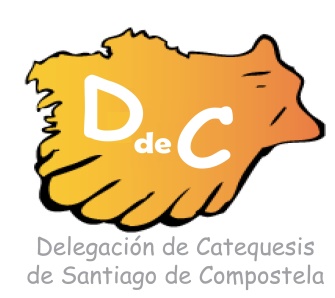 3 de marzo de 2018Ficha de inscripciónRemitir esta “ficha de inscripción”, antes del día 28 de febrero, por correo postal a: Vicaría de Enseñanza y Catequesis, Plaza de la Inmaculada, 5 – 15704-Santiago – A Coruña; por fax (981 577 378);  o por correo electrónico, escaneando y adjuntando la ficha de inscripción (catequese@archicompostela.gal); o bien descargando el archivo en www.catequesisdegalicia.com, y enviando la ficha al correo arriba indicado. Parroquia: ___________________________________________________________________________________________________________________________________________________________________________________________________________________________________________________________________________________________________________________________________________________________________________________________________________________________________________________________________________________________________________________________________________________________________________________________________________________________________________________________________________________________________________________________________________________________________________________________________________________________Localidad ____________________________________________________________________________________________________VicaríaVicaríaVicaría_______________________________________________________________________________________________________________________________________________________________________________Nº de participantes:Nº de participantes:Nº de participantes:Nº de participantes:_____¿Os quedáis a comer?:_______________________Cada participante o grupo de catequistas traerá consigo la comida.¿Os quedáis a comer?:_______________________Cada participante o grupo de catequistas traerá consigo la comida.¿Os quedáis a comer?:_______________________Cada participante o grupo de catequistas traerá consigo la comida.¿Os quedáis a comer?:_______________________Cada participante o grupo de catequistas traerá consigo la comida.¿Os quedáis a comer?:_______________________Cada participante o grupo de catequistas traerá consigo la comida.¿Os quedáis a comer?:_______________________Cada participante o grupo de catequistas traerá consigo la comida.¿Os quedáis a comer?:_______________________Cada participante o grupo de catequistas traerá consigo la comida.¿Os quedáis a comer?:_______________________Cada participante o grupo de catequistas traerá consigo la comida.¿Os quedáis a comer?:_______________________Cada participante o grupo de catequistas traerá consigo la comida.¿Os quedáis a comer?:_______________________Cada participante o grupo de catequistas traerá consigo la comida.¿Os quedáis a comer?:_______________________Cada participante o grupo de catequistas traerá consigo la comida.¿Cuántos catequistas jóvenes (menores de 30 años) van a venir?: (Tendrán un taller específico)¿Cuántos catequistas jóvenes (menores de 30 años) van a venir?: (Tendrán un taller específico)¿Cuántos catequistas jóvenes (menores de 30 años) van a venir?: (Tendrán un taller específico)¿Cuántos catequistas jóvenes (menores de 30 años) van a venir?: (Tendrán un taller específico)¿Cuántos catequistas jóvenes (menores de 30 años) van a venir?: (Tendrán un taller específico)¿Cuántos catequistas jóvenes (menores de 30 años) van a venir?: (Tendrán un taller específico)¿Cuántos catequistas jóvenes (menores de 30 años) van a venir?: (Tendrán un taller específico)¿Cuántos catequistas jóvenes (menores de 30 años) van a venir?: (Tendrán un taller específico)¿Cuántos catequistas jóvenes (menores de 30 años) van a venir?: (Tendrán un taller específico)¿Cuántos catequistas jóvenes (menores de 30 años) van a venir?: (Tendrán un taller específico)¿Cuántos catequistas jóvenes (menores de 30 años) van a venir?: (Tendrán un taller específico)¿Cuántos catequistas jóvenes (menores de 30 años) van a venir?: (Tendrán un taller específico)¿Cuántos catequistas jóvenes (menores de 30 años) van a venir?: (Tendrán un taller específico)¿Cuántos catequistas jóvenes (menores de 30 años) van a venir?: (Tendrán un taller específico)¿Cuántos catequistas jóvenes (menores de 30 años) van a venir?: (Tendrán un taller específico)_______Taller de Catequesis Dis-Ferente: ¿Cuántos catequistas participan? (Tendrán un taller específico. Para todos los que estén trabajando con personas con discapacidad o estén interesados)Taller de Catequesis Dis-Ferente: ¿Cuántos catequistas participan? (Tendrán un taller específico. Para todos los que estén trabajando con personas con discapacidad o estén interesados)Taller de Catequesis Dis-Ferente: ¿Cuántos catequistas participan? (Tendrán un taller específico. Para todos los que estén trabajando con personas con discapacidad o estén interesados)Taller de Catequesis Dis-Ferente: ¿Cuántos catequistas participan? (Tendrán un taller específico. Para todos los que estén trabajando con personas con discapacidad o estén interesados)Taller de Catequesis Dis-Ferente: ¿Cuántos catequistas participan? (Tendrán un taller específico. Para todos los que estén trabajando con personas con discapacidad o estén interesados)Taller de Catequesis Dis-Ferente: ¿Cuántos catequistas participan? (Tendrán un taller específico. Para todos los que estén trabajando con personas con discapacidad o estén interesados)Taller de Catequesis Dis-Ferente: ¿Cuántos catequistas participan? (Tendrán un taller específico. Para todos los que estén trabajando con personas con discapacidad o estén interesados)Taller de Catequesis Dis-Ferente: ¿Cuántos catequistas participan? (Tendrán un taller específico. Para todos los que estén trabajando con personas con discapacidad o estén interesados)Taller de Catequesis Dis-Ferente: ¿Cuántos catequistas participan? (Tendrán un taller específico. Para todos los que estén trabajando con personas con discapacidad o estén interesados)Taller de Catequesis Dis-Ferente: ¿Cuántos catequistas participan? (Tendrán un taller específico. Para todos los que estén trabajando con personas con discapacidad o estén interesados)Taller de Catequesis Dis-Ferente: ¿Cuántos catequistas participan? (Tendrán un taller específico. Para todos los que estén trabajando con personas con discapacidad o estén interesados)Taller de Catequesis Dis-Ferente: ¿Cuántos catequistas participan? (Tendrán un taller específico. Para todos los que estén trabajando con personas con discapacidad o estén interesados)Taller de Catequesis Dis-Ferente: ¿Cuántos catequistas participan? (Tendrán un taller específico. Para todos los que estén trabajando con personas con discapacidad o estén interesados)Taller de Catequesis Dis-Ferente: ¿Cuántos catequistas participan? (Tendrán un taller específico. Para todos los que estén trabajando con personas con discapacidad o estén interesados)______________CATEQUISTAS durante 25 AÑOSCATEQUISTAS durante 25 AÑOSCATEQUISTAS durante 25 AÑOSCATEQUISTAS durante 25 AÑOSCATEQUISTAS durante 25 AÑOSCATEQUISTAS durante 25 AÑOSCATEQUISTAS durante 25 AÑOSCATEQUISTAS durante 25 AÑOSCATEQUISTAS durante 25 AÑOSCATEQUISTAS durante 25 AÑOSCATEQUISTAS durante 25 AÑOSCATEQUISTAS durante 25 AÑOSCATEQUISTAS durante 25 AÑOSCATEQUISTAS durante 25 AÑOSCATEQUISTAS durante 25 AÑOSCATEQUISTAS durante 25 AÑOSNombreNombreNombreApellidosApellidosApellidosApellidosApellidostelf.telf.telf.telf.ParroquiaParroquiaParroquiaParroquiaCATEQUISTAS durante 50 AÑOS O MÁSCATEQUISTAS durante 50 AÑOS O MÁSCATEQUISTAS durante 50 AÑOS O MÁSCATEQUISTAS durante 50 AÑOS O MÁSCATEQUISTAS durante 50 AÑOS O MÁSCATEQUISTAS durante 50 AÑOS O MÁSCATEQUISTAS durante 50 AÑOS O MÁSCATEQUISTAS durante 50 AÑOS O MÁSCATEQUISTAS durante 50 AÑOS O MÁSCATEQUISTAS durante 50 AÑOS O MÁSCATEQUISTAS durante 50 AÑOS O MÁSCATEQUISTAS durante 50 AÑOS O MÁSCATEQUISTAS durante 50 AÑOS O MÁSCATEQUISTAS durante 50 AÑOS O MÁSCATEQUISTAS durante 50 AÑOS O MÁSCATEQUISTAS durante 50 AÑOS O MÁSNombreNombreApellidosApellidosApellidosApellidosApellidosTlf.Tlf.Tlf.Tlf.ParroquiaParroquiaAños de catequistaAños de catequistaAños de catequistaSi algún catequista tiene alguna necesidad de movilidad reducidaSi algún catequista tiene alguna necesidad de movilidad reducidaSi algún catequista tiene alguna necesidad de movilidad reducidaSi algún catequista tiene alguna necesidad de movilidad reducidaSi algún catequista tiene alguna necesidad de movilidad reducidaSi algún catequista tiene alguna necesidad de movilidad reducidaSi algún catequista tiene alguna necesidad de movilidad reducidaSi algún catequista tiene alguna necesidad de movilidad reducidaSi algún catequista tiene alguna necesidad de movilidad reducidaSi algún catequista tiene alguna necesidad de movilidad reducidaSi algún catequista tiene alguna necesidad de movilidad reducidaSi algún catequista tiene alguna necesidad de movilidad reducidaSi algún catequista tiene alguna necesidad de movilidad reducidaSi algún catequista tiene alguna necesidad de movilidad reducidaSi algún catequista tiene alguna necesidad de movilidad reducidaSi algún catequista tiene alguna necesidad de movilidad reducidaNombreNombreNombreNombreNombreTipo de necesidad Tipo de necesidad Tipo de necesidad Tipo de necesidad Tipo de necesidad ParroquiaParroquiaParroquiaParroquiaParroquiaParroquia